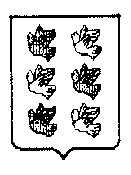 Муниципальное образование городской округ город Торжок Тверской областиТоржокская городская ДумаР Е Ш Е Н И Е16.06.2022                                                       	                                                       № 116О внесении изменений в решениеТоржокской городской Думыот  25.11.2021 № 77Руководствуясь Федеральным законом от 21.12.2001 № 178-ФЗ 
«О приватизации государственного и муниципального имущества», в соответствии
с подпунктом 25 пункта 3 статьи 28 Устава муниципального образования
городской округ город Торжок Тверской области, подпунктом 7.2.4. пункта 7.2
Положения о порядке управления и распоряжения имуществом, 
находящимся в собственности муниципального образования 
город Торжок, утвержденного решением Торжокской городской Думы 
от 19.12.2013 № 219 (в редакции решений Торжокской городской Думы 
от 26.03.2014 № 235, от 18.12.2014 № 284, от 18.05.2017 № 84, 
от 03.09.2020 № 297 и от 20.10.2020 № 8), Торжокская городская Дума 
р е ш и л а: 1. Внести в решение Торжокской городской Думы от 25.11.2021 
№ 77 «Об утверждении прогнозного плана (программы) приватизации имущества, находящегося в муниципальной собственности муниципального 
образования городской округ город Торжок Тверской области, на 2022-2024 годы» (в редакции решений Торжокской городской Думы от 28.01.2022 № 94 и от 07.04.2022 № 106) (далее – Решение) следующие изменения:Перечень объектов недвижимого имущества, находящихся в муниципальной собственности муниципального образования городской округ город Торжок Тверской области, которые планируется приватизировать в 2022 - 2024 годах дополнить строкой 7 следующего содержания:2. Настоящее Решение вступает в силу со дня его подписания, подлежит официальному опубликованию и размещению в свободном доступе на официальных сайтах администрации города Торжка и Торжокской городской Думы в информационно-телекоммуникационной сети Интернет.Председатель Торжокской городской Думы	                               С.А. ДорогушВрио Главы города Торжка                                                                     С.В. Кулагин7Нежилое зданиеТверская область, г. Торжок, ул. Огородная, д. 39-108,22022В соответствии с действующим законодательством7Земельный участокТверская область, г. Торжок, ул. Огородная, д. 39-2065,42022В соответствии с действующим законодательством